]دری[Dari 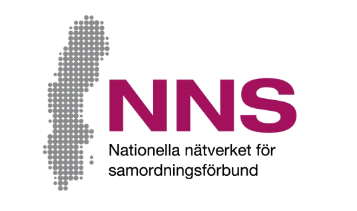 شبکه ملی برای انجمن های هم آهنگ کنندهشما از کمک در چوکات این اقدامات یا فعالیت چه احساسی دارید؟شما در یک فعالیتی که از طرف یک انجمن هم آهنگ کننده تأمین مالی میشود، اشتراک میکنید یا اشتراک نموده بودید. ما میخواهیم بدانیم که شما از کارکرد کمکی که در چوکات این فعالیت ها بدست آورده اید، چه احساسی دارید؟ما از نقطه نظر تان استقبال می کنیم!کوشش کنید که به همه سوالات تا حد امکان صادقانه جواب بگویید. جواب دادن به این سوالات داوطلبانه بوده و اگر شما نمی خواهید به آنها جواب بگویید، مجبور نیستید که علت آنرا توضیح نمایید. شما میتوانید این نظرسنجی را بدون دادن به همه سوالات یا به کدام سوال آن، به ما واگذار نمایید. این نظرسنجی را در پاکت ضمیمه شده، واگذار نمایید. جوابات این نظرسنجی بدون ذکر هویت، تحت بررسی قرار میگیرند. این به این معناست که هویت هیچ فرد تشخیص نمی شود. برای سوالات و نظریات در مورد این نظرسنجی و اینکه جوابات نظرسنجی چطور تدوین میگردند، با فرد ذیل تماس بگیرید:در ارتباط با جواب دادن به این نظرسنجی، شما امکان سوال کردن از فردی که این نظرسنجی را پخش نموده است، را دارید.از اشتراک ورزیدن تان تشکر!نظرسنجی اشتراک کنندهبوسیله این نظرسنجی ما میخواهیم بدانیم که شما از کارکرد فعالیت تان چه احساسی را دارید. در مربعی که جواب آن با نظر تان مطابقت زیادتر دارد، یک چلیپا بگذارید.اگر به کدام سوال نمی خواهید جواب بگویید یا جواب آنرا نمی دانید، میتوانید از آن صرف نظر کنید.در مورد خود تان:       زن       مرد     نمی خواهم جواب بدهم/ هیچ کدام گزینه جواب مناسب نیست آیا شما کمک را طوری بدست می آورید که برای تان بسیار مفید است؟ هرگز                  به ندرت               بعضی اوقات          اکثر اوقات             تقریبأ همیشه                  همیشه2    آیا شما در تصمیم گیری در مورد کمکی که برای تان صورت میگیرد/ صورت گرفته بود، اشتراک نموده اید؟هرگز                  به ندرت               بعضی اوقات          اکثر اوقات             تقریبأ همیشه                  همیشه3    آیا شما وقت کافی در فعالیت تان، را دارید؟هرگز                  به ندرت               بعضی اوقات          اکثر اوقات             تقریبأ همیشه                  همیشه   4aآیا شما در ارتباط با تماس گرفتن با مقامات دولتی یا خدمات صحی به کمک ضرورت دارید؟بلی    به سوال 4b  برویدنخیر    به صفحه دیگر ، سوال 5 بروید   4bآیا این فعالیت در ارتباط با تماس تان با مقامات دولتی یا خدمات صحی، به شما کمک میکند؟هرگز                  به ندرت               بعضی اوقات          اکثر اوقات             تقریبأ همیشه                  همیشهسوالات در صفحه بعدی ادامه دارند ----->نظرسنجی اشتراک کننده، ادامه     5آیا کمکی که شما در چوکات این فعالیت بدست آورده اید به شما کمک نموده است برای اینکه اوضاع زندگی تانرا اداره نمایید؟اصلأ هیچ              یک کمی               تا اندازه ای            تا اندازه زیاد       تا اندازه بسیار زیاد              کاملأ     6آیا شما احساس اینرا میکنید که به مقایسه قبل از ارتباط با ما، حالا زیادتر آماده کارکردن یا تحصیل هستید؟اصلأ هیچ              یک کمی               تا اندازه ای            تا اندازه زیاد       تا اندازه بسیار زیاد              کاملأ           7آیا شما احساس میکنید که پرسونل تجارب، مثل دانش و نقطه نظر، تانرا حفظ نموده است؟اصلأ هیچ              یک کمی               تا اندازه ای            تا اندازه زیاد       تا اندازه بسیار زیاد              کاملأاز اشتراک ورزیدن تان تشکر!